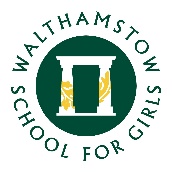 29 June 2022Dear Year 6 Parent/CarerYear 6 Transition Day – Wednesday 6th July 2022Your child will not attend primary school on this day but will come to Walthamstow School for Girls to experience a day with us, meeting staff and students and seeing their new school in action. They will experience “taster lessons” and activities throughout the day.Please ensure that sensible, comfortable clothing is worn and that a bottle of water is brought for the day. We will provide a free school lunch, so there is no need to bring any money.The day will start at 9.30am and will end at 2.45pm.If you wish to drop your child off in the morning, please do not arrive before 9.15am.If you wish to pick her up at the end of the day, we will escort her to the school gates, so please wait outside the gates for your daughter.If you wish an older sibling to collect your child at the end of the day (only Years 7 – 9 will be in school) we will supervise and allow them to stay until 3.30pm to be collected by their sibling.Year 6 Parent / Carer Information Evening – Wednesday 6th July 2022This evening is for you and your child to come along and meet with members of the Leadership Team and staff that will be supporting in the primary / secondary transition process. It is also an opportunity for you to ask any final questions about your child starting at WSfG in September 2022.At this evening you will receive information about the arrangements for September 2022, the WSfG school day, uniform and PE kit etc.The evening will run from 6.00 - 7.00pm (approximately) and we hope that you will find it useful.We look forward to meeting you and your child at the above events and hope that giving you the opportunity to meet face to face on a variety of occasions will support your child in joining our school in September.Thank you and regardsMs K H PrattAssistant Headteacher